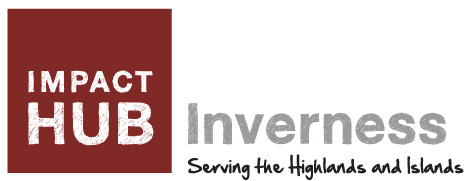 Impact Hub Inverness    Membership OfferingFees for Members* and Non-MembersPlease note that all fees quoted above are inclusive of VAT* These costs are for any services which are NOT included in the chosen membership package of the member. That is, if a Hub 30 member wishes to use a hot desk for more than the 30 hours a month included in their package, they would pay at the members’ rate for any additional day’s use.  Hub ConnectHub 30Hub 60Hub UnlimitedPrice (monthly – inc. VAT)£6£57.60£108£240Use of shared space    Pay as you go1 day/week equivalent2 days/week equivalentUnlimited useAccess to communityDiscount for meetingsDiscount for eventsRegistered addressAccess 24/7Non-membersMembers*Desk rental£18/day£288/monthDesk rental£14.40/day£240/monthMeeting room – for 12£42 for half day£72 for full dayMeeting room – for 12£36 for half day£66 for full dayMeeting room – for 20£60 for half day£96 for full dayMeeting room – for 20£54 for half day£90 for full dayTea, coffee and biscuits£1.80 a headLunch£8.40/headTea, coffee and biscuits£1.56 a headLunch£7.20 a headRegistered Address£24/monthRegistered Address£19.20/month